REQUERIMENTO Nº 195/2017Requer informações acerca da cobrança feita pela empresa CPFL chamado Seguro CTA.Senhor Presidente,Senhores Vereadores, CONSIDERANDO que, conforme questionamentos de munícipes, que recebem mensalmente a conta de energia da empresa CPFL, observaram uma cobrança de um Seguro CTA. CONSIDERANDO que a empresa não informou nenhum morador sobre a tal cobrança. CONSIDERANDO que, por não saberem do por que, muitos também não permitiram a cobrança do Seguro CTA em suas contas;REQUEIRO que, nos termos do Art. 10, Inciso X, da Lei Orgânica do município de Santa Bárbara d’Oeste, combinado com o Art. 63, Inciso IX, do mesmo diploma legal, seja oficiado à empresa CPFL para que encaminhe a esta Casa de Leis as seguintes informações: 01 – O que é seguro CTA VVA? Desde quando está sendo cobrada?02 – Qual o embasamento legal para a cobrança?03 – A concessionária pode cobrar o Seguro sem autorização do usuário?04 – Quem recebeu a cobrança e não deseja pagar, qual o procedimento para ressarcimento? 05 – Outras informações pertinentesJustificativa:Este vereador foi procurado por diversos munícipes questionando a cobrança do Seguro CTA, na conta de energia da CPFL.   Plenário “Dr. Tancredo Neves”, em 14 de Fevereiro de 2017.ALEX ‘BACKER’-Vereador-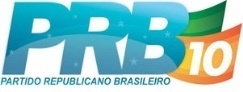 